September 7, 2021Via Certified MailCHUBB SURETY 202B HALLS MILL ROADPO BOX 1650WHITEHOUSE STATION, NJ 08889-1650					RE:	Bond cancellation						Sprague Energy Solutions Inc						A-2015-2469110Dear Sir/Madam:	Please find under cover of this letter the financial instrument filed with the Commission on behalf of Sprague Energy Solutions Inc because it is not acceptable.  The Commission requires a supplier to file an original bond, letter of credit, continuation certificate, amendment, or other financial instrument as part of a supplier’s licensing requirements under Section 2809(c) of the Pennsylvania Public Utility Code.   In all locations where the name of the principal appears, please note that this must match exactly with the license issued by the Commission. Please file the corrected security instrument with my office within 20 days of the date of this letter, preferably by overnight delivery to my office address listed above.  Sincerely,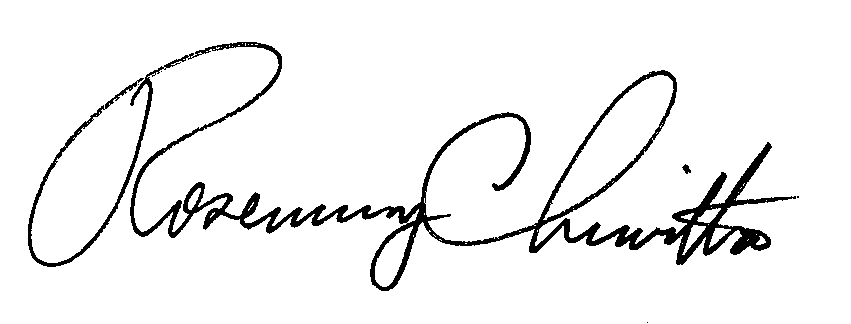 Rosemary ChiavettaSecretary of the CommissionRC:jbsCC : Todd Bohan, Sprague Energy Solutions Inc , 185 International Drive Portsmouth NH 03801 ( letter only )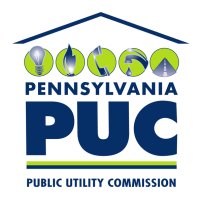  PUBLIC UTILITY COMMISSION400 NORTH STREET, KEYSTONE BUILDING, SECOND FLOORHARRISBURG, PENNSYLVANIA  17120IN REPLY PLEASE REFER TO OUR 